SDS Blood BeGone SoapSection I - Product IdentificationA solution of glycerin and a potassium soap in alcohol and water.ShivaShade2025 Merrick Rd.Merrick NY 11566PHONE: (516)377-7214 Emergency number	:  INFOTRAC:  800-535-5053 (North America)    	                           352-323-3500 (International)Section II - Hazards IdentificationWarning: Flammable liquid and vapor. Keep away from heat, sparks, open flames and hot surfaces. Keep container tightly closed. Use only non-sparking tools. Take precautions against static discharge. Wear protective clothes and eye protection. In case of skin contact immediately remove all contaminated clothing. Rinse with water or shower. In case of fire, use fire extinguishers approved for alcohol fires. Store in a cool, well ventilated place.Safety RatingsHealth: Slight	Flammability: Highly flammable liquid and vapor	Reactivity: None	Contact: SlightRecommended safety equipment: safety goggles, lab coat and proper gloves Storage: Keep cool, away from sources of ignition in a well ventilated area. NFPA Ratings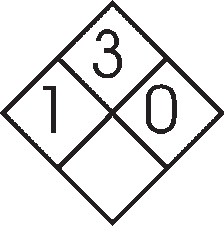 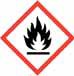 Health = 1	Flammability = 3	Reactivity = 0Potential Health EffectsThe toxicology of this compound have not been completely examined. It is presumed that the toxicity of this item is similar to other aliphatic alcohols.Inhalation: Alcohols are absorbed through the mucous membranes and will produce irritation as well as the same effects as ingestion.Ingestion: Inhalation will produce CNS disturbance, dizziness, photophobia, headache, stupor, coma and death. Skin contact: Alcohols are absorbed through the skin. Repeated contact causes defatting of the skin with resultant irritation and flaking.Eye contact: May be irritating.Chronic Exposure: Unknown.Aggravation of preexisting conditions: Impaired kidney and liver function may be aggravated by exposure to alcohols. Preexisting eye, skin, and respiratory conditions may also be aggravated.Section III - Composition/Information on ComponentsSection IV - First Aid MeasuresInhalation: Remove from source of exposure and get medical attention for any breathing difficulty.Ingestion: Do not induce vomiting if patient is unconscious or extremely drowsy. Otherwise administer 2 glasses of water and induce vomiting. Get immediate medical attention even if symptoms improve.Skin Contact: In case of skin contact, remove contaminated clothing and flush with water. Wash affected area with soap and water. Get medical advice if irritation develops.Eye Contact: In case of eye contact, flush with water and get medical attention if needed.Section V - Fire Fighting MeasuresFlash point: 28oC (82oF) TCCFlammable Limits (for ethanol): LEL 3% UEL 19%Explosion: Not Normally an explosion hazards.Fire Extinguishing Media: Alcohol type foam, carbon dioxide or dry chemical. Water is ineffective against alcohol fires but may be used to cool adjacent containers.Special information: Pyrolysis will release toxic oxides such as carbon monoxide.Section VI - Accidental Release MeasuresRemove all sources of ignition, absorb with a suitable absorbent (such as paper towels) and dispose.Section VII - Handling and StorageStore in a cool, well ventilated place. Store in a closed container, away from open flames or other sources of ignition.Section VIII - Exposure Control/Personal ProtectionAirborne Exposure Limits: See section III.Ventilation System: Usually not required. When required, Refer to the ACGIH document, “Industrial Ventilation, a Manual ofRecommended Practices” for details about ventilation.Personal Respirator: Usually not required.Skin protection: Protective gloves are not required but recommended as part of good laboratory practice.Eye Protection: Laboratory safety goggles or similar products are not required but recommended as part of good laboratory practice.Section IX - Physical and Chemical PropertiesBoiling Point: 84oC (183oF)	 Density: 0.97 g/mlVapor pressure (mm Hg): Unknown	Evaporation Rate (Water= 1): 1Vapor Density (air = 1): Unknown	Solubility: Infinitely miscible with waterAppearance and Odor: A clear brown solution with the odor of lavender oil.Section X - Stability and ReactivityStability: Freezes at low temperature.Hazardous Decomposition Products: Nothing unusual. Hazardous polymerization: Will not occur. Incompatibilities: Oxidixers.Conditions to avoid: heat, flame and sources of ignition.Section XI - Toxicological InformationChronic consumption of ethanol is believed to be linked to liver disease, cancer and birth defects.Cancer listsSection XII - Ecological InformationEnvironmental Fate: Biodegradable.Environmental Toxicity: None expected.Ethanol evaporates quickly and is not expected to bioaccumulate. The material is removed from the air by by dry and liquid adsorption. The half-life for ethanol in the atmosphere is one to ten days.Section XIII - Disposal ConsiderationsUsually not restricted but local governments can restrict the amount of alcohol that may be flushed down drain. Dispose of contents and container in accord with all applicable regulations.Section XIV - Transportation InformationDOT/IATA Shipping name: Ethanol Solution	 Hazard Class: 3	Packaging Group III Hazard Label: Flammable liquid	UN Identification Number: UN1170Bottles smaller than 32 Fl. Oz. are eligible to be shipped under ORM-D or limited quantity exemptions [49 CFR section173.150(b)(2), 173.150(C) and IATA Y341].Section XV - Regulatory InformationChemical Inventory StatusFederal, State and International RegulationsSARA 302	SARA 313	RCRA   TSCAChemical Weapons Convention: No	TSCA 12(b): No	CDTA: YesSARA 311/312: Acute: Yes, Chronic: YesSection XVI - Other InformationThis information is believed to be correct but is not waranteed as such, nor does it purport to be all inclusive. Revision Date: May 01, 2015Product form:MixtureProduct name:Blood BeGone SoapProduct code:svhandIngredientsCAS#OSHA PelACGIH TLVOther Limits%EthanolGlycerin64-17-556-81-51000 ppm (TWA)15 mg/m3 (TWA)1000 ppm (TWA)10 mg/m3 (TLV)30% v/v3.3% v/vIngredientKnown Carcinogenicity?NTP?Anticipated?IARC CategoryEthanolnononononeGlycerinnononononeIngredientTSCAECEthanolYesYesGlycerinYesYesIngredientRQTPQListCategory261.338(D)Ca. Prop. 65EthanolNoNoNoNoNoNoNoGlycerinNoNoNoNoNoNoNo